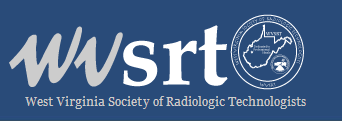 APRIL 20, 2021WVSRT Members-You should have received an email from the American Registry of Radiologic Technologists (ARRT) Board of Trustees announced an opportunity to comment on recommended changes to the ARRT Governing Documents.  Review the proposed changes along with the rationale and follow the links in the ARRT email to complete the survey by 11:59pm Central Time on May 3, 2021.